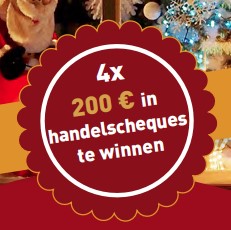 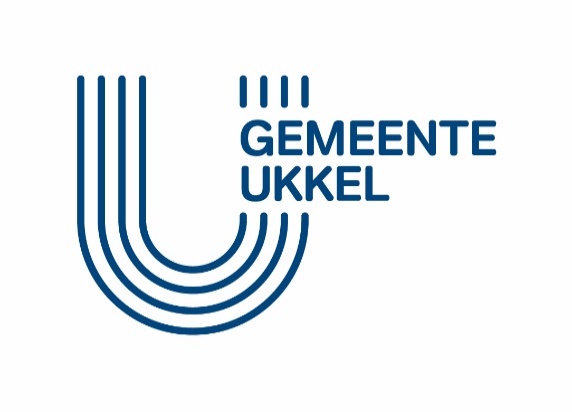 Dienst Economie en Handel DEPARTEMENT SOCIALE EN ECONOMISCHE ZAKEN	economie@ukkel.brusselsTel.: 02 605 12 22Inschrijvingsformulier voor de wedstrijd kerstetalages 2022Dit formulier moet voor 12 december 2022 teruggestuurd worden via economie@ukkel.brussels of met de post naar de dienst Economie: Stallestraat 77 – 1180 Ukkel.De dienst Economie en Handel wenst u fijne eindejaarsfeesten.Naam van de handelszaakAdres van de handelszaakNaam van de contactpersoonE-mailadresTelefoonnummerGelieve ons uw openingsuren en –dagen te verduidelijken zodat de fotograaf uw kerstetalage kan vereeuwigen wanneer ze verlicht is:MaandagDinsdagWoensdagDonderdagVrijdagZaterdagZondag